ОТЗЫВД.Э. Луганский в процессе подготовки выпускной квалификационной работы проявил себя как вполне самостоятельный исследователь, не прислушивающийся к советам научного руководителя и пытающийся найти свой собственный путь в науке. Д.Э. луганский сам себе определил план выполнения работы, которому он старался следовать, но при этом не всегда своевременно выполнял запланированную работу. Уровень способностей, умений и навыков проведения научных исследований, продемонстрированный Д.Э. Луганским, довольно посредственный, однако необходимо отметить, что работа выполнялась в рамках профессиональной деятельности Д.Э. Луганского, работающего в социально-реабилитационном центре «Росток», сам он проявлял активность и инициативу. В то же время непосредственная повседневная деятельность и занятость в учреждении не позволила ему полностью раскрыть тему, показать все свои исследовательские умения. В процессе доработки дипломной работу Д.Э. Луганскому не всегда хватало усидчивости и терпения, чтобы привести ВКР в надлежащее состояние, однако к чести его стоит отметить, что, находясь в довольно трудной для В то же время излишняя самостоятельность и нежелание идти на контакт с научным руководителем самым серьезным образом отразились на качестве выполнения исследования. Тем не менее, считаю, что полученный Д.Э. Луганским опыт исследовательской работы должен помочь ему в дальнейшем профессиональном становлении и надеюсь, что, найдя себя в профессии, он сможет существенно улучшить свои навыки исследователя.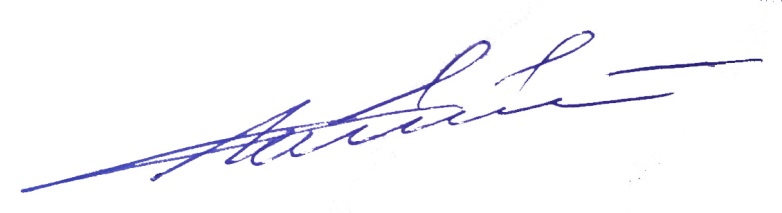 Научный руководительк.и.н., доцент                                                                       А.С. Ковалев